CÂMARA MUNICIPAL DE SANTA BÁRBARA D’ESTE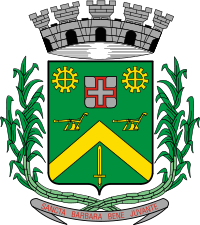 “Palácio 15 de Junho”Gabinete do Vereador CARLOS FONTES“Posso todas as coisas Naquele que me fortalece”(Felipenses cap. 4 ver. 13)INDICAÇÃO Nº 2916/2010“Providências quanto à limpeza das áreas públicas localizadas nos bairros 31 de Março, Jardim Batagim, Jardim Icaraí e São Joaquim”.INDICA ao senhor Prefeito Municipal, na forma regimental, determinar ao setor competente que tome providências quanto à limpeza das áreas públicas localizadas nos bairros 31 de Março, Jardim Batagim, Jardim Icaraí e São Joaquim.Este vereador foi procurado por inúmeros munícipes e moradores dos referidos bairros, solicitando providências quanto à limpeza das áreas em questão, as quais se encontram com muitos entulhos, servindo de criadouro de insetos e bichos peçonhentos, além de o mato estar seco, devido ao longo período de estiagem, e constantemente, pessoas ateiam fogo nas áreas, causando transtornos para os moradores e munícipes, além de colocar em risco a saúde dos moradores próximos ao local.Plenário “Dr. Tancredo Neves”, em 28 de novembro de 2010.CARLOS FONTES-Vereador / 1º Secretário-